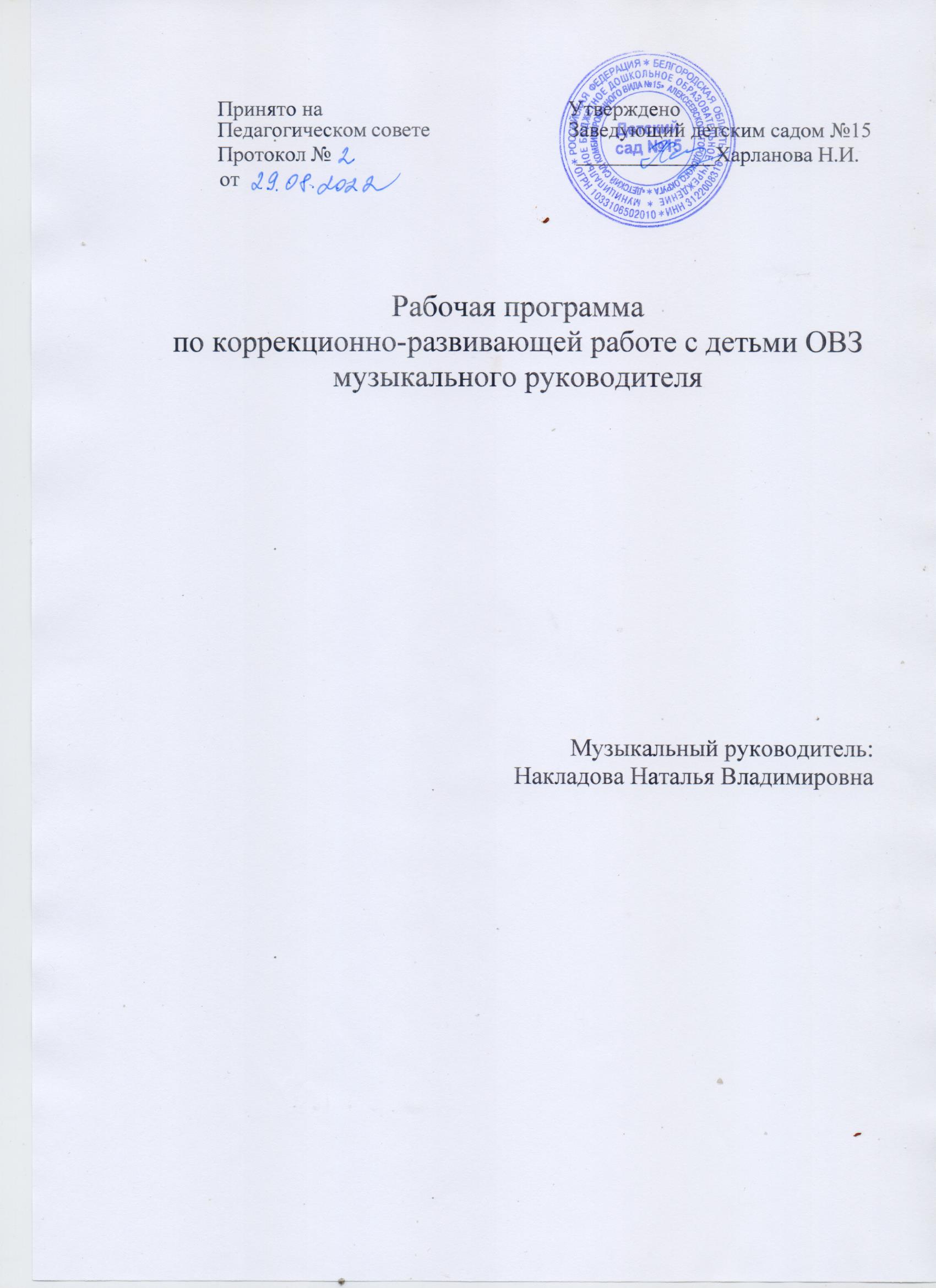 ЦЕЛЕВОЙ РАЗДЕЛ1.1.Пояснительная записка1.2.Цели и задачи реализации коррекционной рабочей программы1.3.Принципы и подходы к формированию ПрограммыПринципы построения образовательного процесса детей с нарушениями речи:1.4 Планируемые результаты освоения программы по музыке (Целевые ориентиры)2. СОДЕРЖАТЕЛЬНЫЙ РАЗДЕЛ2.1.Основные направления коррекционно-развивающей работы2.2.Содержание образовательной деятельности по музыкальному развитиюСтруктура музыкального занятия2.2. Образовательная область «Музыка»2.3. Формы, способы, методы и средства реализации программы2.5. Взаимодействие взрослых с детьми2.6. Взаимодействие музыкального руководителя с семьями дошкольников2.7.Программа коррекционно-развивающей работы с детьми .3. Организационный раздел3.1. Перспективное планирование3.2.Комплексно-тематическое планирование3.3.Календарное планирование3.4.Сетка занятий3.5.Режим работы 3.6.Циклограмма
3.7. Литература1. ЦЕЛЕВОЙ РАЗДЕЛ1.1.Пояснительная запискаРабочая программа по музыкальному воспитанию и развитию дошкольников представляет внутренний нормативный документ и является основанием для оценки качества музыкального образовательного процесса в детском саду.В своей педагогической концепции составитель (музыкальный руководитель) исходит из принципов гуманистической психологии, которая признает огромную ценность человеческой личности, её уникальность, неповторимость, право на стремление к реализации.Основная идея рабочей программы – гуманизация, приоритет воспитания общечеловеческих ценностей: добра, красоты, истины, самоценности дошкольного детства.Цель: создание условий для развития предпосылок ценностно – смыслового восприятия и понимания произведений музыкального искусства, восприятия музыки, реализация самостоятельной творческой деятельности.Задачи:- формирование основ музыкальной культуры дошкольников;- формирование ценностных ориентаций средствами музыкального искусства;- обеспечение эмоционально-психологического благополучия, охраны и укрепления здоровья детей.Нормативно-правовыми основаниями для разработки рабочей программы по музыкальному воспитанию и развитию (коррекционная работа в группах для детей с задержкой речевого развития ) являются:- Федеральный закон «Об образовании в Российской Федерации» (от 29 декабря 2012 г. № 273 – ФЗ);- Федеральный государственный образовательный стандарт дошкольного образования, утверждённый приказом Министерства образования и науки РФ от 17 октября 2013 г. № 1155;- СанПиН 2.4.1.3049-13 «Санитарно-эпидемиологические требования к устройству, содержанию и организации режима работы дошкольных образовательных организаций», утверждёнными постановлением Главного государственного санитарного врача РФ от 15.05.2013 г. NРабочая программа по коррекционному музыкальному воспитанию и развитию дошкольников является компилятивной и составленной на основе:- «Музыкальные шедевры» О. П. Радыновой М., 2000 г.- «Программа воспитания и обучения в детском саду» под ред. М.А. Васильевой, М., «Мозаика-синтез», 2006 г.- «Программа по музыкально-ритмическому воспитанию детей » Т. Сауко, А. Бурениной. СПб, 2001 г.- «Элементарное музицирование» Т.Тютюнниковой, СПб, 2005 г.- «Обучение дошкольников игре на детских музыкальных инструментах» Н.Г. Кононовой, «Просвещение», М., 1990 г.Рабочая программа отвечает возрастным особенностям детей. Программа разработана с учетом дидактических принципов - их развивающего обучения, психологических особенностей дошкольников и включает в себя следующие разделы:- восприятие;- пение;- музыкально-ритмические движения;- игра на детских музыкальных инструментах.Включение педагогических технологий и парциальных программ в воспитательно-образовательный процесс Программа по художественно-эстетическому развитию детей «Музыкальные шедевры» О. П. РадыновойЦель программы - формирование основ музыкальной культуры детей дошкольного возраста.Задачи: 1.Накапливать опыт восприятия произведений мировой музыкальной культуры разных эпох и стилей, а также расширять знания детей о народной музыки.2.Вызывать проявления эмоциональной отзывчивости, развивать музыкальные способности, мышление (осознание эмоционального содержания музыки, музыкальной формы, жанра).3.Воспитывать эстетические чувства, тезаурус (сокровищницу впечатлений).4.Побуждать выражать свои музыкальные впечатления в исполнительской, творческой деятельности (в образном слове, рисунках, пластике, инсценировках).Программа содержит научно обоснованную и методически выстроенную систему формирования основ музыкальной культуры детей дошкольного возраста (от трех до семи лет), учитывающую индивидуальные и психофизиологические особенности детей и взаимосвязанную со всей воспитательно-образовательной работой детского сада. Репертуар основан на использовании произведений «высокого искусства», подлинных образцов мировой музыкальной классики.Основополагающие принципы программы (тематический, контрастное сопоставление произведений, концентрический, принципы адаптивности). Содержание выписано в 6 темах, каждая из которых изучается в течение одного-двух месяцев, а затем повторяется в каждой возрастной группе на новом материале: музыка выражает настроение, чувства, характер людей; песня, танец, марш; музыка рассказывает о животных и птицах; природа и музыка; сказка в музыке; музыкальные инструменты и игрушки.Программа эмоционального развития детей дошкольного возраста.Удивляюсь, злюсь, боюсь, хвастаюсь и радуюсь. Крюкова С.В., Слободяник Н.П.Цель программы: Развитие эмоциональной сферы детей.Задачи программы: Программа рассчитана для детей дошкольного возраста 4-6 лет.1. Ввести ребенка в сложный мир человеческих эмоций.2. Помочь прожить определенное эмоциональное состояние.3. Научить детей понимать собственное эмоциональное состояние.4. Выражать свои чувства и распознавать чувства других людей через мимику, жесты, выразительные движения, интонации.В основу рабочей программы положен полихудожественный подход, основанный на интеграции разных видов музыкальной деятельности:- исполнительство;- ритмика;- музыкально-театрализованная деятельность;. Репертуар - является вариативным компонентом программы и может изменяться, дополняться, в связи с календарными событиями и планом реализации коллективных и индивидуально – ориентированных мероприятий, обеспечивающих удовлетворение образовательных потребностей разных категорий детей  Рабочая программа рассчитана на один год обучения.1.2.Цели и задачи реализации коррекционной  рабочей программыРабочая программа реализует образовательную область «Музыка» для детей от 2 лет до 7 лет с нарушениями речи.Цели рабочей программы:Игровое, творческое развитие личностного потенциала ребенка, его природной музыкальности, развитие способности к творческому самовыражению как условие его радостного бытия и дальнейшей успешной самореализации в жизни.Задачи программы:В процессе работы реализуются как общие задачи, касающиеся целостного развития ребенка, так и специальные, конкретизирующиеся в различных видах музыкальной деятельности.К общим задачам относятся:Приобщение к музыкальному искусству через разностороннюю музыкально –творческую деятельность в синкретических формах (русский народный фольклор,фольклор других народов, классическая музыка зарубежных и русских композиторов, детская современная музыка.)Воспитание интереса и любви к музыкеРазвитие эмоциональной сферы.Развитие внутренних психических процессов: внимания, памяти, мышления;Развитие креативных способностей: творческого воображения и фантазии,потребности к самовыражению в различных видах художественно – творческойдеятельности.Развитие нравственно-коммуникативных качеств личности: способности к сопереживанию, ответственности, толерантности и др.,Развитие речи.Развитие движений, ориентировки в пространстве.К специальным задачам относятся:Развитие музыкальных способностей детей в основных видах музыкальной деятельности;Поставленные задачи осуществляются с учётом возрастных особенностей детей, их физического, психического и интеллектуального развития.Для реализации поставленных задач, а также с целью охраны и укрепления здоровья детей в программу парциально включены дополнительные программы и технологии, которые изложены в следующих работах:Новоскольцева И.А., Каплунова И.М. «Ладушки» — программа основана налучшем традиционном опыте.О. Радынова «Музыкальное воспитание дошкольников» - программа по слушаниюмузыки;Тютюнникова Т.А. - «Элементарное музицирование»Данная рабочая программа по музыкальному развитию детей составлена на основе обязательного минимума содержания по музыкальному развитию детей дошкольного возраста с учетом федерального компонента образовательного стандарта и приоритетным направлением развития МБ ОУ С(К) НШ-ДС №3Срок реализации Программы – 1 год (2019 -2020 учебный год)1.3.Принципы и подходы к формированию ПрограммыВ Программе на первый план выдвигается развивающая функция образования, обеспечивающая становление личности ребенка и ориентирующая педагога на его индивидуальные особенности, что соответствует современной научной «Концепции дошкольного воспитания» (В. В. Давыдов, В. А. Петровский) о признании самоценности дошкольного периода детства.Важное значение уделяется комплексному решению задач по охране жизни и укреплению здоровья детей, развитию на основе организации разнообразных видов детской творческой деятельности. Особая роль уделяется игровой деятельности как ведущей в дошкольном детстве (А. Н. Леонтьев, А. В. Запорожец, Д. Б. Эльконин).Программа в полной мере:соответствует принципу развивающего образования, целью которого является развитие ребенка;сочетает принципы научной обоснованности и практической применимости (содержание Программы соответствует основным положениям возрастной психологии, дошкольной и коррекционной педагогики);соответствует критериям полноты, необходимости и достаточности (позволяя решать поставленные цели и задачи при использовании разумного «минимума» материала);обеспечивает единство воспитательных, развивающих и обучающих целей и задач образовательного процесса, в ходе реализации которых формируются такие качества, которые являются ключевыми в развитии дошкольников;строится с учетом принципа интеграции образовательных областей в соответствии с возрастными возможностями и особенностями детей, спецификой и возможностями строится с учетом соблюдения преемственности между всеми возрастными дошкольными группами и между детским садом и начальной школой.Принципы построения образовательного процесса детей с ОВЗ:1. Принцип индивидуального подхода предполагает всестороннее изучение воспитанников и разработку соответствующих мер педагогического воздействия с учетом выявленных особенностей (выбор форм, методов и средств обучения и воспитания с учетом индивидуальных образовательных потребностей каждого ребенка).2. Принцип поддержки самостоятельной активности ребенка (индивидуализации). Важным условием успешности дошкольного образования детей с СДВГ является обеспечение условий для самостоятельной активности ребенка. Реализация этого принципа решает задачу формирования социально активной личности, которая является субъектом своего развития, а не пассивным потребителем социальных услуг.3. Принцип социального взаимодействия предполагает создание условий для понимания и принятия друг другом всех участников образовательного процесса с целью достижения плодотворного взаимодействия на гуманистической основе. Реализация этого принципа предполагает активное включение детей, родителей и специалистов в совместную деятельность как учебную, так и социальную.4. Принцип междисциплинарного подхода. Разнообразие индивидуальных характеристик детей требует комплексного, междисциплинарного подхода к определению и разработке методов и средств воспитания и обучения. Специалисты (воспитатель, логопед, психолог, дефектолог) регулярно проводят диагностику детей и в процессе обсуждения составляют образовательный план действий, направленный как на конкретного ребенка, так и на группу в целом.5. Принцип вариативности в организации процессов обучения и воспитания. Обучение детей с различными особенностями в развитии предполагает наличие вариативной развивающей среды, то есть необходимых развивающих и дидактических пособий, средств обучения, вариативной методической базы обучения и воспитания и способность педагога использовать разнообразные методы и средства работы как по общей, так и специальной педагогике.6. Принцип партнерского взаимодействия с семьей. Усилия педагогов будут эффективными, только если они поддержаны родителями, понятны им и соответствуют потребностям семьи. Задача специалиста – установить доверительные партнерские отношения с родителями или близкими ребенка, внимательно относиться к запросу родителей, к тому, что, на их взгляд, важно и нужно в данный момент ребенку, договориться о совместных действиях, направленных на поддержку ребенка.7. Принцип динамического развития образовательной модели. Модель образовательного пространства может изменяться в соответствии с необходимостью коррекции особых потребностей детей с ОВЗ, подключения к сопровождению требуемых специалистов, актуальных развивающих методов и средств..1.4. Особенности развития детей дошкольного возраста с ограниченными возможностями здоровьяДети с ограниченными возможностями здоровья (ОВЗ) нуждаются в эстетическом воспитании. Значимость эстетического развития для становления личностных качеств ребенка очень велика. Именно в процессе музыкальных, художественно-ритмических занятий и занятий изобразительным искусством ребенок может проявлять те индивидуальные возможности, которые не находят своего выражения во время других занятий в рамках коррекционно – развивающего обучения.Одним из ярких средств эстетического воспитания является музыка. Она играет существенную роль в формировании и развитии их эстетического вкуса, пробуждает и активизирует творческое воображения, стремление к эстетическому самовыражению. Другими словами – формирует и развивает эстетический мир ребенкаРеализация задач в области эстетического воспитания ребенка с особыми образовательными потребностями требует решения определенной системы задач в области обучения и развития.В качестве основной задачи в музыкальной деятельности является необходимость оздоровления детей, причем не, только с точки зрения физиологии, но и с позиций музыкально-эстетической направленности, позволяющих влиять на морольно-психологическое состояние ребенка. Ведь здоровье детей напрямую связано с их душевным равновесием, эмоциональным благополучием.Особенно велико значение музыкального воспитания для коррекции имеющихся у этих детей недостатков эмоционально – волевой сферы, развития эстетического восприятия, обогащения представлений, формирование чувств ритма, развития движений и пр.Исходя из особенностей детей, работаю над решением как общих, так и коррекционных задач по музыкальному воспитанию, к которым относятся следующие:Оздоровление психики: воспитание уверенности в своих силах, выдержки, волевых черт характера. Помочь каждому ребенку почувствовать свой успех, самореализоваться в каком – либо виде музыкальной деятельности, развиваться более гармонично.Нормализация психических процессов и свойств: памяти, внимания, мышления, регуляции процессов возбуждения и торможения.Укрепление, тренировка двигательного аппарата: развитие равновесия, свободы движений, снятия излишнего мышечного напряжения, улучшение ориентировки в пространстве, координации движений; развития дыхания; воспитание правильной осанки и походки; формирование двигательных навыков и умений; развитие ловкости, силы, выносливости.Принимая во внимание, что при нарушении речи часто наблюдаются отклонения в двигательной сфере ребенка, задача состоит в том, чтобы путем особых музыкально – ритмических упражнений, приемов исправить моторику и речь, обеспечить полноценное развитие ребенка.Слушание музыки является самостоятельным видом музыкальной деятельности. . Дети учатся слушать и понимать музыку, чувствовать характер, настроение музыкального произведения, выражать свое отношение к ней посредством изобразительного, танцевального, песенного творчества. После прослушивание музыкального произведения предлагаю детям подвигаться под эту музыку, чтобы они почувствовали ее характер, передали свои чувства, свое отношение к музыкальному произведению. Двигательные реакции на изменение характера, темпа, ритма, динамики, фактуры способствуют развитию интереса детей к музыке, помогают формированию музыкального мышления во взаимосвязи с эмоциональным ее восприятием. Во время слушания использую и другие виды искусства: поэзию, живопись. Иллюстративный материал и поэтические произведения делают восприятие более полным и глубоким.Важным направлением в коррекционной работе является пение, которое давно используется как одно из средств реабилитации детей с ограниченными возможностями здоровья.В процессе обучения пению, с одной стороны, формируется вокальная, исполнительская культура, которая является составной частью музыкальной и художественной культуры, с другой — осуществляется коррекция имеющихся вторичных отклонений в развитии ребенка с проблемами. Пение помогает в решении познавательных, воспитательных и коррекционных задач в работе с дошкольниками с проблемами: формирование основ певческой вокально-хоровой культуры, развитие художественно-эстетического вкуса, приобщение к исполнительской деятельности; развитие вокального слуха, умения различать правильное и неправильное пение, высоту звуков, их длительность, умения слушать себя во время пения. Усвоение через пение нравственно-эстетических ценностей и формирование способности к сопереживанию, умению различать добро и зло, уважать труд, бережно относиться к природе, животным, с нежностью общаться с мамой, быть уважительным с другими взрослыми и сверстниками.Пение способствует развитию психических процессов и свойств личности (внимание, память, мышление, воображение и т.д.), расширение кругозора. Развитию речи за счет расширения словаря и улучшения произносительной стороны (звукопроизношение и ритмико-мелодическая сторона: темп, ритм, тембр, динамика). Помогает исправлять ряд речевых недостатков: невнятное произношение, проглатывание окончаний слов, особенно твердых. А пение на слои «ля-ля», «ти-ли-ли», «ту-ру-ру» способствует автоматизацию правильного произношения.Особенно эффективно в этом отношении хоровое пение. Хоровое пение объединяет дошкольников, сохраняет условия для эмоционального музыкального общения. Оно особенно полезно депрессивным и заторможенным детям. В условиях совместного пенияхорошо себя чувствуют и неуверенные в себе дети. Они воодушевлены общим примером. Подвижных детей пение делает более уравновешенными.Занятия хоровой деятельностью воспитывает культуру общения, поведения, коллективизма, т.е. создает условия и для формирования нравственных качеств личности ребенка. Пение развивает коммуникативные способности ребенка, оказывает положительное воздействие на его психофизическое состояние, освобождая его от внутреннего напряжения. Через пение у детей закрепляется интерес к музыке, развиваются музыкальные способности.Большое внимание уделяю обучению игре на детских музыкальных инструментах, понимая значимость этого вида музыкальной деятельности.Но это не самоцель, а скорее средство решения коррекционных задач, к которым относятся следующие:Развитие внимания и памяти, которые потребуются каждому ребенку играющему в оркестре, чтобы вовремя вступить и правильно сыграть свою партию.Развитие координации движений при игре на таких музыкальных инструментах, как бубен, барабан, погремушка, металлофон и т.д.Развитие мелкой моторики пальцев рук при игре на дудочках, колокольчиках и т. д.Развитие дыхания при игре на духовых инструментах (дудочки, триолы) в индивидуальных занятиях с музыкальным руководителем, логопедом, воспитателем,Развитие музыкально – ритмического чувства. Довольно часто у детей с ограниченными возможностями наблюдаются нарушения темпа и ритма на только речи, но и движений, В преодоление этих нарушений большую помощь оказывает игра на музыкальных инструментах.Положительные результаты в обучении этому виду музыкальной деятельности детей с проблемами особенно наблюдаются при использовании методики Карла Орфа, известного немецкого музыканта, педагога. Эта методика предполагает постепенное овладение в игровой форме различными ударными инструментами, начиная с передачи ритма с помощью естественных движений руками (хлопков, шлепков), ногами (шагов, притопов), а затем овладение умением передавать и ритмические композиции, и мелодическую структуру музыкального произведения с использованием ударных инструментовСОДЕРЖАТЕЛЬНЫЙ РАЗДЕЛ2.1. Основные направления коррекционно-развивающей работы.Музыка является не только важным средством развития ребенка, получения знаний в области музыкального искусства, умений в музыкально творческой деятельности, но и дает возможность более широко использовать музыкальное искусство в системе психокоррекционной помощи детям.. В процессе музыкальной деятельности осуществляется также коррекция отклонений в познавательной, эмоционально-волевой, моторной сферах. Коррекционная работа средствами музыки определяет следующие дидактические, развивающие и воспитательные задачи. • Развитие познавательной деятельности.• Логопедическая коррекция развития речи.• Развитие двигательной сферы.• Формирование базы для социальной адаптации, коллективной деятельности.• Развитие творческой активности, самостоятельности, настойчивости, выдержки.• Регуляция эмоциональной сферы. • Формирование математических представлений.• Формирование умений адекватно воспринимать музыку, развивать музыкальные способности.• Развитие сенсомоторной сферы, слухового восприятия, слухомоторной координации темпо-ритмических структур.• Развитие зрительного восприятия.• Развитие пространственной ориентации• Развитие внимания, памяти, мышления.• Развитие мелкой моторики рук.• Развитие умений и навыков коллективных действий. Основными направлениями коррекционно-развивающей работы являются: - коррекционная ритмика; - логоритмика; - психогимнастика; - музыкотерапия.2.1. Содержание образовательной деятельности по музыкальному развитию:-развитие мелкой моторики, координации движений-проведение физминуток, логоритмики-упражнения на переключение внимания;-артикуляционная гимнастика,-дыхательные упражнения-выполнение движений по образцу - формирование певческо- речевых навыков, пропевание гласных Направления деятельности:1.Образовательная область «Физическое развитие»-Создание условий для овладения основными движениями через упражнения, подвижные игры-развитие физических качеств (координация) через музыкально-ритмические движения;-развитие мелкой моторики через пальчиковые игры- укрепление здоровья через музыкально- двигательную деятельность, дыхательные упражнения и пение2.Образовательная область «Познавательное развитие»-формирование сенсорных преставлений в слушании музыки и дидактических играх;-формирование представлений об окружающем мире через беседы, знакомство с песнями, через сюжетные игры.3.Образовательная область «Социально-коммуникативное развитие»-приобщение к взаимодействию со сверстниками в парных танцах и подвижных играх.4.Образовательная область «Развитие речи» -развитие речи через подпевание, подражание, речевые игры.5.Образовательная область «Художественно-эстетическое развитие»-формирование эмоциональности восприятия музыки через слушание;-формирование певческо-речевых навыков через подражание педагогу;-формирование навыков основных, танцевальных и образных движений в упражнениях, плясках, музыкальных играх; -формирование общей музыкальной культуры (эмоции, интересы, исполнительские умения и навыки) через все виды музыкальной деятельности и беседы.2.1.Структура музыкального занятия
Для музыкальных занятий в режиме дня отведено постоянное время, установлена определенная их продолжительность: 2 раза в неделю в каждой возрастной группе, по 10-15минут в младших, 15-20 - средней, 20-25 - старшей, 25-30 - подготовительной к школе группах.Стандартное занятие на развитие музыкальных способностей ребенка включает 4 основных направления:1.Слушание музыки.2.Ритмика3.Развитие слуха4.Развитие способностей к музицированию2.1. Образовательная область «Музыка»Содержание образовательной области «Музыка» направлено на достижениецели развития музыкальности детей, способности эмоционально воспринимать музыку через решение следующихзадач:Формировать у детей музыкальный вкус, знакомя их с классической, народной и современной музыкой. o Воспитывать любовь и интерес к музыке, развивая музыкальную восприимчивость, музыкальный слух.Развивать эмоциональную отзывчивость на музыку различного характера, звуковысотный, тембровый и динамический слух, чувство ритма.Формировать певческий голос и выразительность движений.Развивать умение музицировать на детских музыкальных инструментах.Продолжать формировать творческую активность, самостоятельность и стремление применять в жизни знакомый музыкальный репертуар.Слушание. Формировать умение вслушиваться, осмысливать музыку и собственные чувства, и переживания в процессе восприятия музыки, определять средства музыкальной выразительности, создающие образ. Продолжать учить различать и правильно называть песню, танец, марш; определять части произведения. Знакомить детей с вокальной, инструментальной, оркестровой музыкой. Прививать любовь к слушанию произведений русских, советских и зарубежных композиторов- классиков (М.Глинка, П.Чайковский, Н.Римский-Корсаков, С. Рахманинов, В. Моцарт, Р. Шуман, Л. Бетховен, Д. Шостакович, С. Прокофьев, Д. Кабалевский).Пение. Совершенствовать сформированные ранее певческие навыки (навыки звукообразования, певческого дыхания, дикции, чистоты вокального интонирования, сольного и ансамблевого пения). Добиваться выразительного исполнения песен различного характера в диапазоне от «до» первой октавы до «ре» второй октавы. Развивать умение самостоятельно начинать и заканчивать песню. Учить самостоятельно находить песенные интонации различного характера на заданный и самостоятельно придуманный текст.Музыкально-ритмические движения. Учить самостоятельно придумывать и находить интересные танцевальные движения на предложенную музыку, импровизировать под музыку различного характера, передавать в движении образы животных.Игра на детских музыкальных инструментах. Воспитывать потребность в музицировании и чувство радости и удовлетворения от исполнения на слух знакомой мелодии. Продолжать развивать умение играть в ансамбле небольшие попевки, русские народные песни, произведения композиторов-классиков.2.3. Формы, способы, методы и средства реализации программыФормы реализации программыСпособы, методы и приемы, средстваСлушаниеЗанятия, самостоятельная деятельность, досуги, праздники, рассматривание репродукций картин, иллюстраций; слушание музыки, игры, беседы, реализация проектов, различные виды театров, оформление выставок, взаимодействие с семьёйНаглядность, обследование, побуждение, поощрение, показ, беседа, игры, индивидуальная работа, знакомство с народными игрушками, участие в выставках и конкурсах, совместная деятельность с семьёй, рекомендации для родителей (посещение с детьми театров), подготовка к досугам и праздникамПениеЗанятия, самостоятельная деятельность, досуги, праздники, рассматривание репродукций картин, иллюстраций; слушание музыки, , беседы, слушание музыки, игры, различные виды театров, взаимодействие с семьейНаглядность, побуждение, поощрение, показ, беседа, игры, индивидуальная работа, знакомство с народными игрушками, участие в конкурсах, совместная деятельность с семьёй, рекомендации для родителей, (посещение с детьми театров), подготовка к досугам и праздникамПесенное творчествоЗанятия, самостоятельная деятельность, досуги, рассматривание иллюстраций;Побуждение, поощрение, показ, беседа, игры,Музыкально-ритмические движенияЗанятия, самостоятельная деятельность, досуги, праздники, досуги, слушание музыки, игры, различные виды театров , взаимодействие с семьёйНаглядность, побуждение, поощрение, показ, беседа, игры, индивидуальная работа, участие в конкурсах, совместная деятельность с семьёй, рекомендации для родителей (посещение с детьми театров), подготовка к досугам и праздникамМузыкально-игровое и песенное творчествоЗанятия, самостоятельная деятельность, досуги, праздники, рассматривание репродукций картин, иллюстраций;Наглядность, обследование, побуждение, поощрение, показ, беседа, игры, индивидуальная работа, участие в конкурсах, совместная деятельность с семьёй, рекомендации для родителей (посещение с детьми театров), подготовка к досугам и праздникамИгра на детских музыкальных инструментахЗанятия, самостоятельная деятельность, досуги, праздники, слушание музыки, игры; различные виды театров, взаимодействие с семьёйНаглядность, обследование, побуждение, поощрение, показ, беседа, игры, индивидуальная работа, знакомство с народными инструментами, участие в конкурсах, совместная деятельность с семьёй, рекомендации для родителей (посещение с детьми театров), подготовка к досугам и праздникам2.5. Взаимодействие взрослых с детьмиВзаимодействие взрослых с детьми является важнейшим фактором развития ребенка и пронизывает все направления образовательной деятельности. Процесс приобщения к культурным образцам человеческой деятельности (культуре жизни, музыке,познанию мира, речи, коммуникации) во всей его полноте возможен только в том случае, если взрослый выступает в этом процессе в роли партнера, а не руководителя, поддерживая и развивая мотивацию ребенка. Партнерские отношения взрослого и ребенка в ДОУ и в семье являются разумной альтернативой двум противоположным подходам: прямому обучению и образованию, основанному на идеях «свободного воспитания». Основной функциональной характеристикой партнерских отношений является равноправное относительно ребенка включение взрослого в процесс деятельности Ребенок приучается думать самостоятельно, поскольку взрослые не навязывают ему своего решения, а способствуют тому, чтобы он принял собственное. Ребенок учится адекватно выражать свои чувства. Помогая ребенку осознать свои переживания, выразить их словами, взрослые содействуют формированию у него умения проявлять чувства социально приемлемыми способами. Ребенок учится понимать других и сочувствовать им, потому что получает этот опыт из общения со взрослыми, переносит его на других людей.2.6. Взаимодействие музыкального руководителя с семьями дошкольниковЦель: создание необходимых условий для формирования ответственных взаимоотношений с семьями воспитанников и развития компетентности родителей (законных представителей)по музыкальному развитию, обеспечение их права на уважение и понимание, на участие в жизни организации.Основные задачи взаимодействия с семьей:- обеспечение педагогической поддержки семьи и компетентности родителей в вопросах музыкального развития ребенка, обеспечение культурного роста;-формирование музыкальной культуры личности ребенка посредством взаимодействия их с родителями;-создание благоприятных условий для развития способности и творческого потенциала каждого ребенка;-включение родителей воспитанников в целостный образовательный процесс на основе социокультурных ценностей в соответствии с планом праздников и развлечений.Детский сад должен признать родителей полноценными участниками образовательных отношений, и, таким образом, сможет оказывать любой семье квалифицированную педагогическую помощь, заинтересовать, сможет привлечь семью на свою сторону в плане единых подходов в воспитании ребенка, раскрытии его возможностей и способностей;-Привлечение родителей к участию в воспитательном процессе в дошкольном учреждении способствует созданию благоприятного климата в семье, психологического и эмоционального комфорта ребенка в детском саду и за его пределами.Моя главная цель – рассказать о привлечении родителей к подготовке и активному участию в праздниках и развлечениях.Главным условием взаимодействия музыкального руководителя и родителей является доброе и внимательное отношение музыкального руководителя к детям. Для этого нужно помнить, что нам эти дети чужие, а для родителей их ребенок единственный и неповторимый. Смотрите на детей глазами их родителей. Для этого надо подружиться с детьми. Именно подружиться, чтобы они любили просто поговорить с вами вне занятий, обсудить их дела, игрушки), их маленькие тайны. Если родители видят это отношение они намного охотнее идут на контакт и сами проявляют большую заинтересованность в сотрудничестве.. Наблюдения показали, что совместные действия вселялют уверенность родителей и детей в свои силы, способствуют совместному сопереживанию событий, предшествующих празднику, и самого праздника.Формы работы с родителями.консультирование родителей по использованию в воспитании ребенка музыкальных средстввовлечение родителей в музыкально-образовательное пространство ДОУсоциологические исследования по определению социального статуса и микроклимата в семьевыявление уровня требований родителей к дошкольному образованию и воспитаниюповышение компетентности родителей в вопросах музыкального воспитания (индивидуальные беседы, анкетирование, консультации)вовлечение в музыкально-образовательный процесс (открытые занятия, участие в них, создание развивающей предметнопространственной среды);совместная культурно-досуговая деятельность2.7. Национально-региональный компонентПриобщение дошкольников к национальной культуре пронизывает всю деятельность детей в режиме дня и происходит в рамках занятий по ознакомлению с окружающим, в повседневной жизни в ходе бесед, чтения художественной литературы, экскурсий в ближайшее окружение, игр с национальным содержанием, развлечений и праздников.Цель: Привить детям чувство любви к своему родному краю, чувство национальной гордости, развивать восприятие, воображение, развивать художественно-творческие способности.Задачи:1. Изучение истории и культуры народов, проживающих в республике Якутия.2. Ознакомление с творчеством якутских композиторов.3. Воспитание любви к родному городу, через ознакомление с народными традициями.Через комплексные занятия познавательного и художественно-эстетического цикла, экскурсии, праздники, встречи.Речевое развитиеРазвивать речь, мышление, первичное восприятие диалектной речи через знакомство с культурой и традициями Белгородчины Художественно-Эстетическое развитиеПриобщать детей младшего дошкольного возраста к музыкальному творчеству родного края; воспитывать любовь в родной земле через слушание музыки, разучивание песен, хороводов, традиций марийского края. Формировать практические умения по приобщению детей старшего дошкольного возраста к различным народным декоративно-прикладным видам деятельности.Литература:  Анисимова Г. 100 музыкальных игр для развития дошкольников–Ярославль, Академия развития, 2005  Ветлугина Н. Музыкальный букварь–М.:Музыка, 1988.  Вихарева Г. Веселинка–СПб.,Детство-пресс, 2000.  Боромыкова О.С. Коррекция речи и движения, –СПб.,Детство-пресс, 1999  Гавришева Л.Б., Нищева Н.В. Логопедическиераспевки,–СПб.,Детство-пресс,2005  Зарецкая Н.В. Праздники и развлечения в ДОУ–М.,Айрис-пресс, 2006.  Зарецкая Н.В. Танцы в детском саду–М.,Айрис-пресс, 2006.  Караманенко Т., Караманенко Ю. Кукольный театр–детям–М., Просвещение, 1982.  Кононова Н. Музыкально-дидактические игры для дошкольников– М.: Просвещение, 1982.  Макшанцева Е. Детские забавы–М.,Просвещение, 1991.  Макшанцева Е. Скворушка(музыкально-речевые игры) –М.,Аркти-Илекса, 1999.  Методика музыкального воспитания в детском саду /под ред. Н.Ветлугиной - М., Владос, 2000  Нищева Н.В. Картотека упражнений для автоматизации правильного произношения и дифференциации звуков разных групп - СПб.: «ИЗДАТЕЛЬСТВО «ДЕТСТВО-ПРЕСС», 2009.  Нищева Н.В. Беседы по картинке «Разноцветные сказки». М Гном и Д, 2012.  Нищева Н. В. Играйка 1. Дидактические игры для развития речи дошкольников — СПб.: ДЕТСТВО-ПРЕСС, 2010.  Нищева Н.В. Играйка 2. Дидактические игры для развития речи дошкольников — СПб.: ДЕТСТВО-ПРЕСС, 2010.  Сказка в музыке. Иллюстративный материал и тексты бесед для музыкальных занятий в детском саду. ФГОС / Е.А.Судакова - СПб.: ДЕТСТВО-ПРЕСС, 2015. Сборники календарных праздников 1998-2013г.г.  Парциальная программа «Ладушки» И.М. Каплунова, И.А, Новоскольцева – Издательство «Композитор» - СПб.-2015.  Праздник каждый день И.М. Каплунова, И.А, Новоскольцева – Издательство «Композитор» - СПб.-2015 Периодические издания:  Журнал «Музыкальная палитра».  Журнал «Музыкальный руководитель».